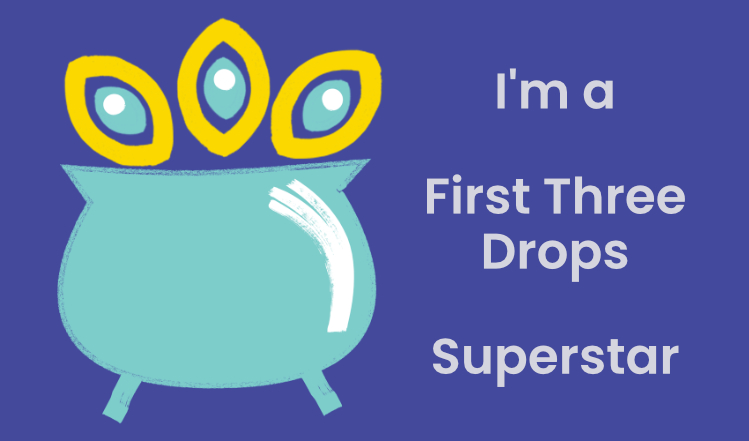 WiWi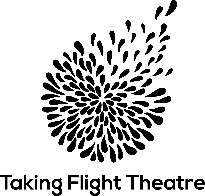 @takingflightco#CheerForGood